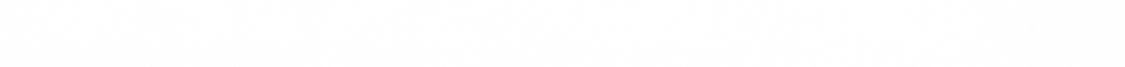 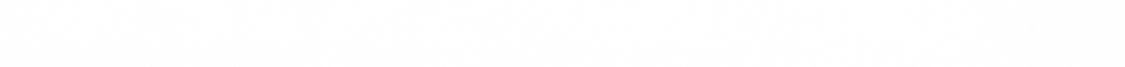 SundayMondayTuesdayWednesdayThursdayFridaySaturdayFour Cheese Mac & CheeseVG1Apple Pecan Chicken SaladGF2Avocado Egg Salad PocketsVG,DF3Organic Broccoli Cheese SoupVG456Classic Tator Tot CasseroleEF7Organic Green Pea Curry w/ RiceVG,DF,EF8Organic Beef Meatballs & WW SpaghettiEF9Organic Cabbage Roll SoupDF,EF10Organic Turkey Club SaladEF111213Organic Cheesy Pizza GnocchiEF14Grass-Fed Beef Ragu and Mashed PotatoesEF15Balsamic Chicken Caprese Pasta Salad16Italian Sausage Penne SoupGF,DF,EF17Spinach,Apple,Gorgonzola and walnut SaladGF,EF181920Organic Pepperoni Pita PizzasEF21Organic Greek Pasta SaladVG,EF22Organic Beef & Sausage Lasagna23NO SCHOOL24NO SCHOOL252627NO SCHOOL28NO SCHOOL29NO SCHOOL30NO SCHOOL31December2020Notes:Winter Break Begins-December 24th New Semester Begins-January 4th